Publicado en  el 18/11/2016 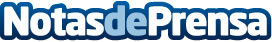 Elon Musk espera la autorización para lanzar 4.425 satélites para su red global de internetElon Musk ha enviado a aprobación de la Comisión Federal de Comunicaciones de los Estados Unidos (FCC) el despliegue de una gran satelital de internetDatos de contacto:Nota de prensa publicada en: https://www.notasdeprensa.es/elon-musk-espera-la-autorizacion-para-lanzar-4 Categorias: Telecomunicaciones E-Commerce http://www.notasdeprensa.es